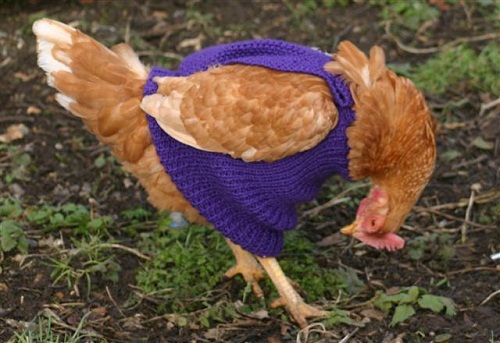 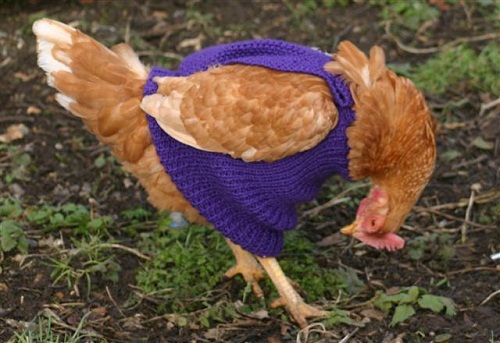 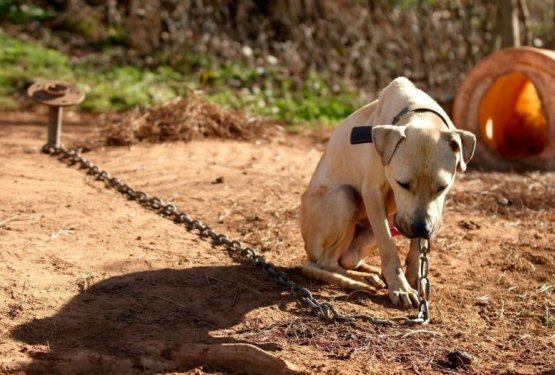 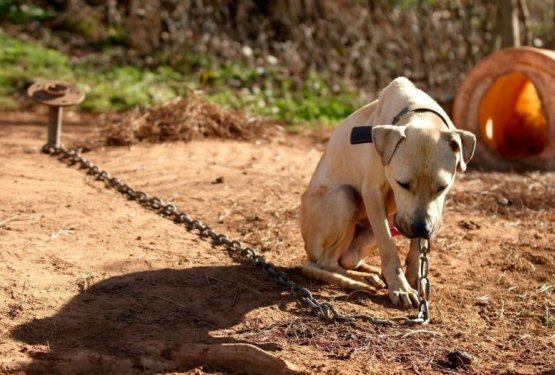 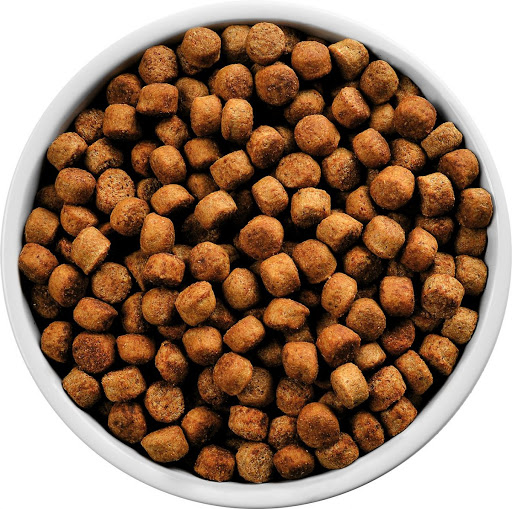 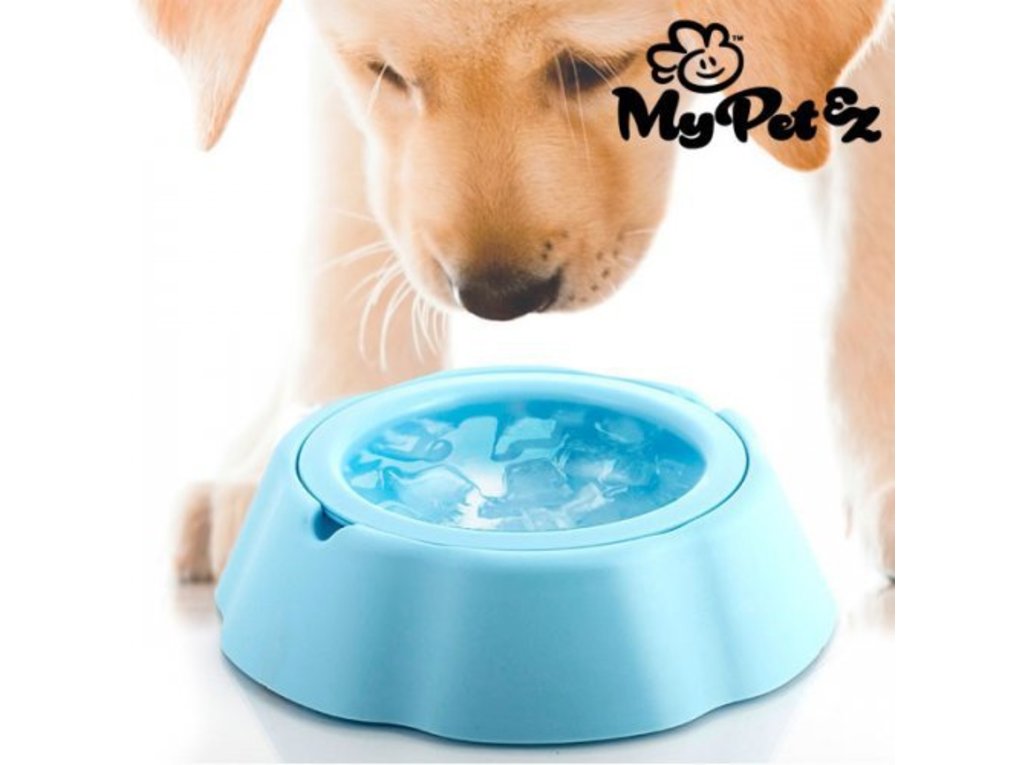 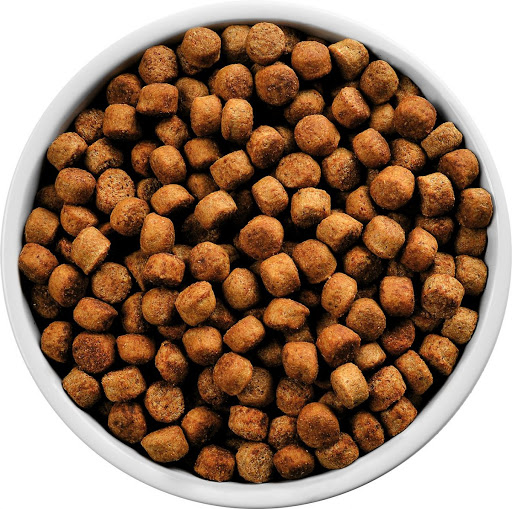 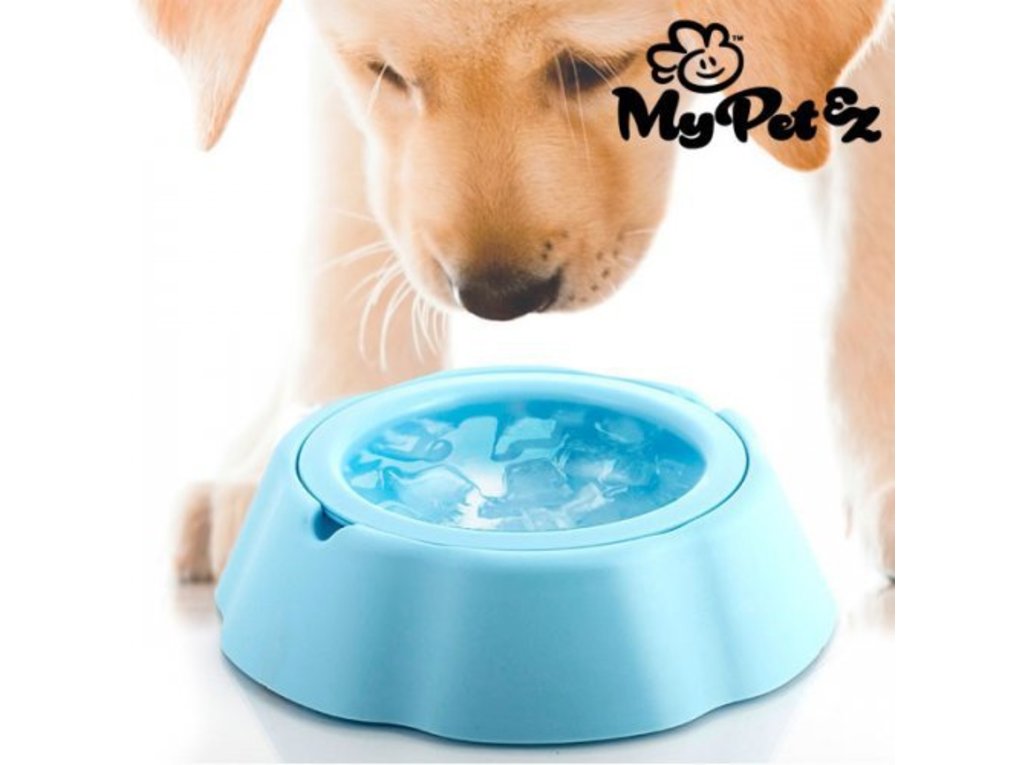 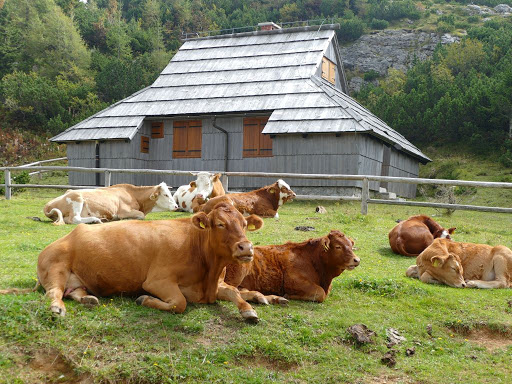 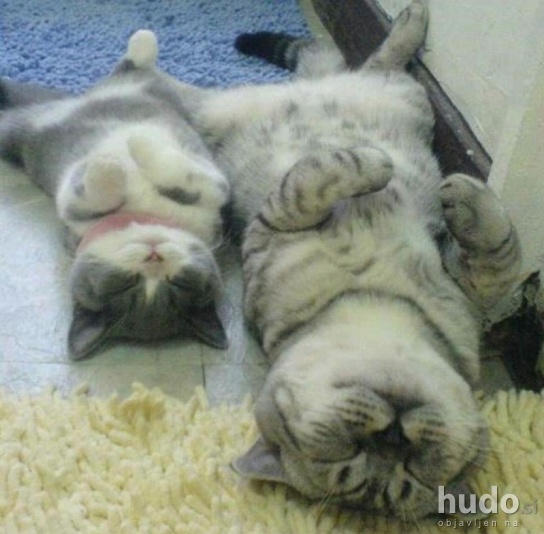 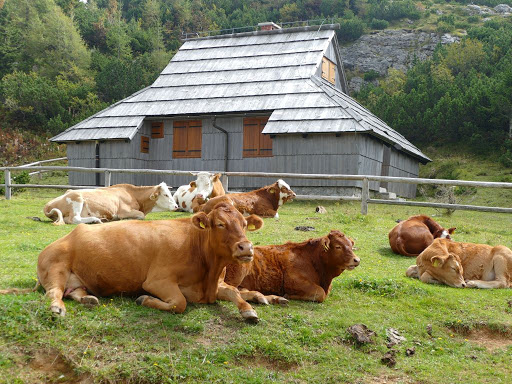 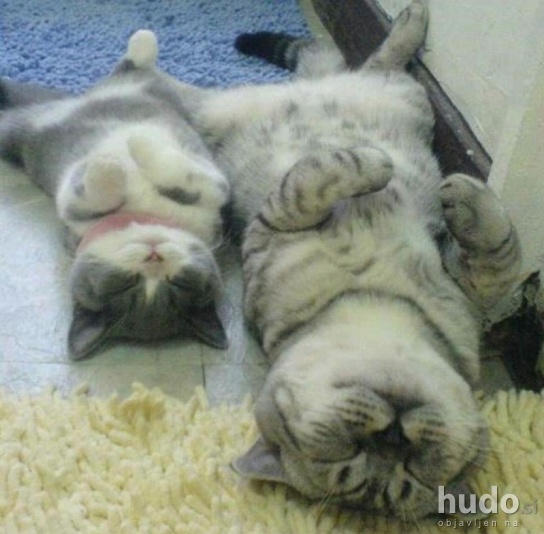 ŽIVALSKE PRAVICE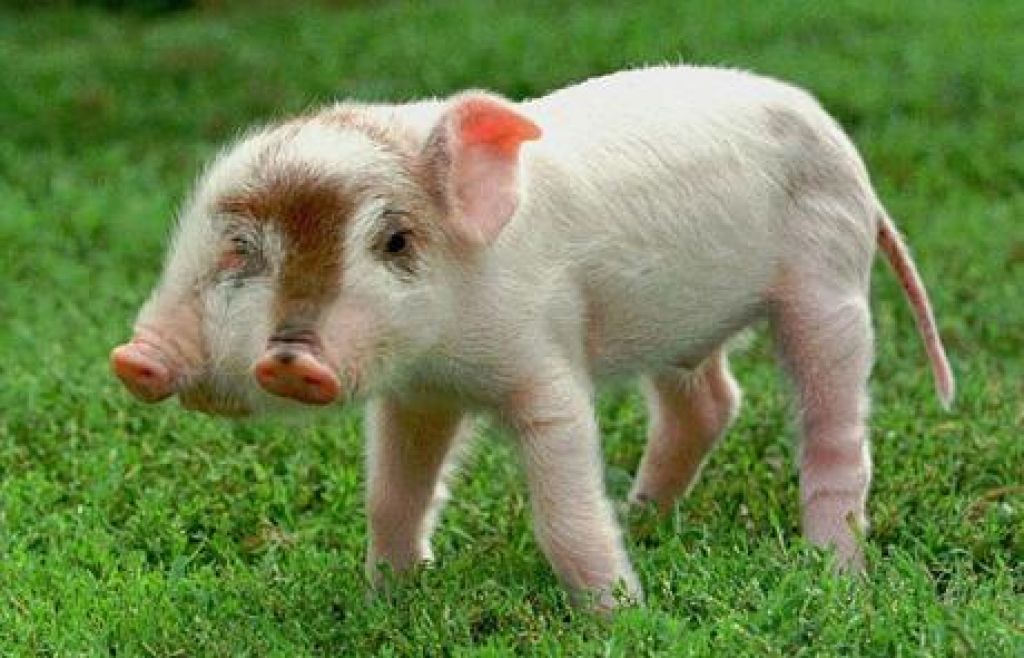 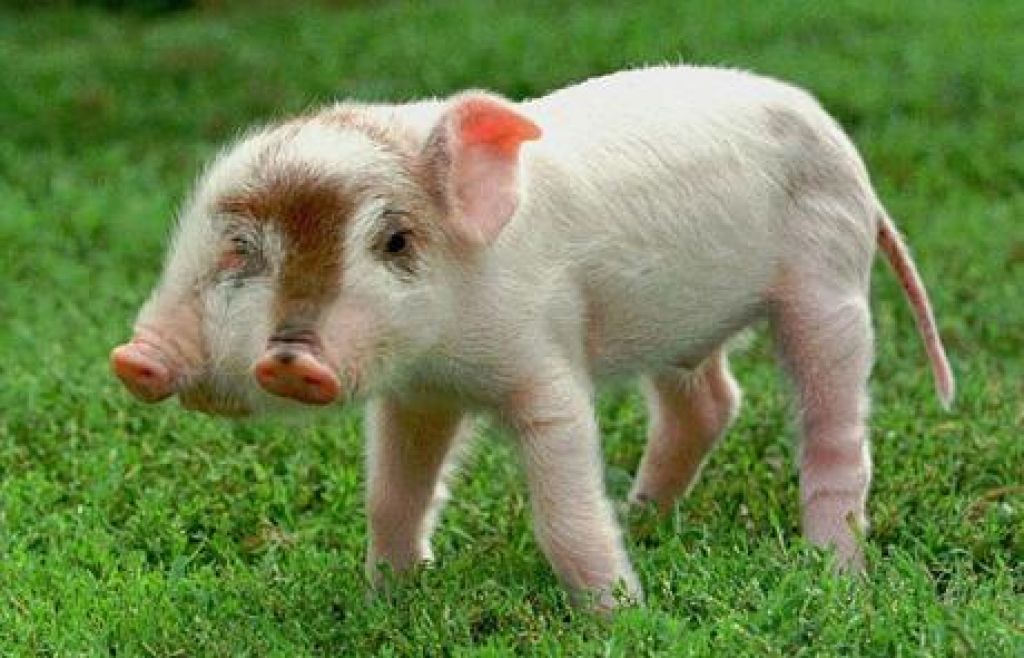 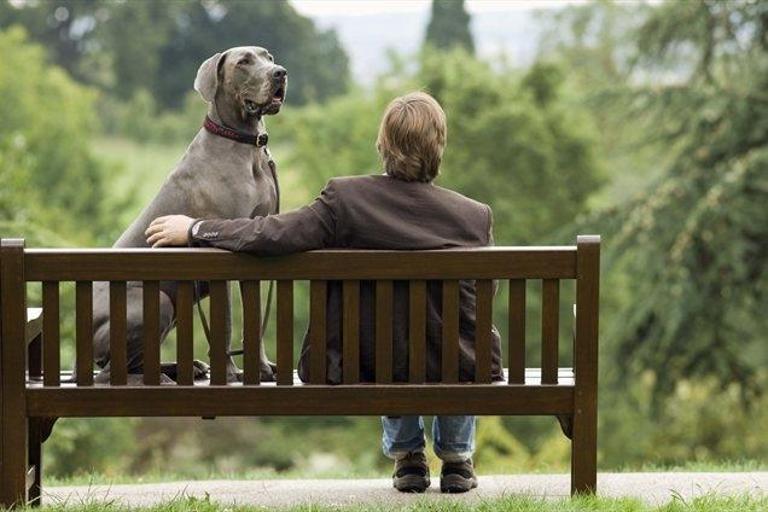 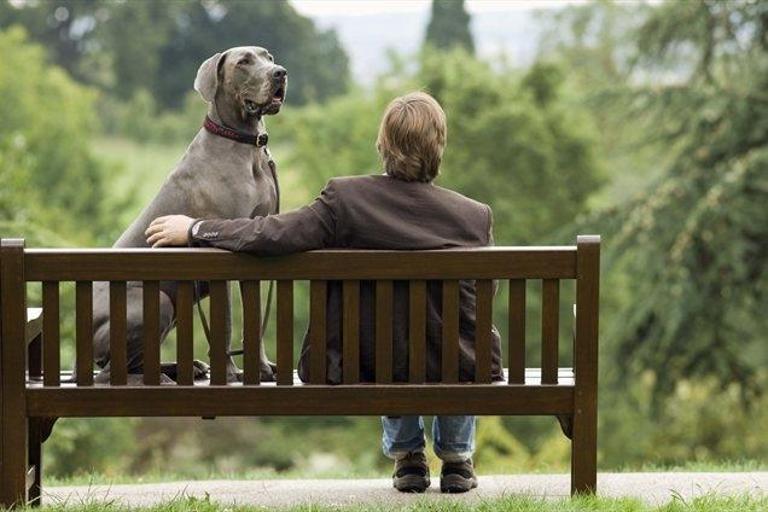 